    
МУНИЦИПАЛЬНОЕ ОБРАЗОВАНИЕ ГОРОД УРАЙ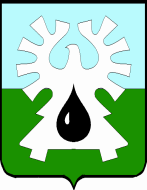 ХАНТЫ-МАНСИЙСКИЙ АВТОНОМНЫЙ ОКРУГ - ЮГРА   ДУМА ГОРОДА УРАЙ   РЕШЕНИЕот 24 ноября 2017 года                                                                                 № 88О награждении Благодарственным письмом Думы города УрайРассмотрев материалы, представленные для награждения Благодарственным письмом Думы города Урай, в соответствии Положением «О наградах и почетных званиях города Урай», принятым  решением Думы города Урай от 24 мая 2012 года № 53, Дума города Урай решила:Наградить Благодарственным письмом Думы города Урай за профессиональные успехи в труде, заслуги в сфере культуры и в связи c 15-летием Киноконцертного циркового комплекса «Юность Шаима»:Кропотина Андрея Леонидовича, художника-декоратора;Левковского Виталия Николаевича, техника по обслуживанию сценического оборудования;Чугунову Викторию Геннадьевну, руководителя коллектива самодеятельного искусства.2. Опубликовать настоящее решение в газете «Знамя».Председатель Думы города Урай                                  Г.П. Александрова